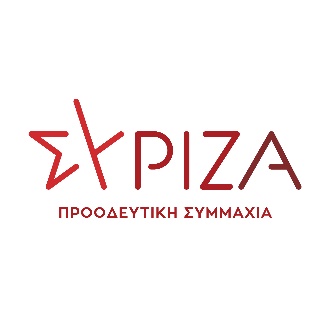 Αθήνα, 22 Ιουλίου 2021 ΕΡΩΤΗΣΗΠρος τους κ.κ.  Υπουργούς:Ναυτιλίας και Νησιωτικής ΠολιτικήςΟικονομικώνΘΕΜΑ: «Άδικη αύξηση των τελών ελλιμενισμού μικρών σκαφών»Με την πρόσφατη Κοινή Υπουργική Απόφαση υπ’ αριθ. 3113.11/48682/21 (ΦΕΚ 3013/Β΄/08-07-2021) επήλθαν τροποποιήσεις στα τέλη ελλιμενισμού που προβλέπονταν από την ΚΥΑ υπ’  αριθ. 8122.1/29/2014 (ΦΕΚ 2032/Β΄/25-07-2014). Οι τροποποιήσεις αυτές αφορούν ουσιαστικά τα μικρά σκάφη του Ν.4256/2014, μήκους έως 7 μέτρων, των οποίων τα τέλη αυξάνονται από 11 ευρώ σε 30 ευρώ ανά μέτρο.Με την απόφαση αυτή πλήττονται οι ιδιοκτήτες μικρών σκαφών, μεγάλο τμήμα των οποίων είναι ερασιτέχνες αλιείς. Ως γνωστόν, η ερασιτεχνική αλιεία αποτελεί μια διαδεδομένη δραστηριότητα σημαντικού αριθμού κατοίκων, άμεσα συνυφασμένη με την καθημερινότητα και την παραδοσιακή κληρονομιά νησιωτικών και εν γένει παραθαλάσσιων οικισμών της χώρας. Με την πρόσφατη Απόφαση ένας ιδιοκτήτης σκάφους μήκους 5 μέτρων, για παράδειγμα, θα πρέπει να καταβάλει τέλη πρυμνοδέτησης αυξημένα κατά 100 περίπου ευρώ κατ’ έτος.Επειδή η ιδιοκτησία μικρών σκαφών, συνήθως με σκοπό την ερασιτεχνική αλιεία, είναι διαδεδομένη ιδιαίτερα μεταξύ των κατοίκων παραθαλάσσιων περιοχών της χώρας και δεν εντοπίζεται σε κοινωνικά στρώματα με υψηλό εισόδημα.Ερωτώνται οι κ.κ. Υπουργοί:Για ποιους λόγους προέβησαν στον σχεδόν τριπλασιασμό των τελών ελλιμενισμού αποκλειστικά για τα μικρά σκάφη;Προτίθενται να προστατεύσουν μια διαδεδομένη δραστηριότητα κατοίκων νησιωτικών και παραθαλάσσιων περιοχών, όπως είναι η ερασιτεχνική αλιεία, μέσω της μείωσης των τελών ελλιμενισμού των μικρών σκαφών;	Οι ερωτώντες βουλευτές	Μιχαηλίδης ΑνδρέαςΑλεξιάδης ΤρύφωνΑναγνωστοπούλου Αθανασία (Σία)Αυγέρη Θεοδώρα (Δώρα)Αυλωνίτης Αλέξανδρος – ΧρήστοςΒαρδάκης ΣωκράτηςΓκιόλας ΙωάννηςΔρίτσας ΘεόδωροςΘραψανιώτης ΕμμανουήλΚαλαματιανός ΔιονύσιοςΚασιμάτη ΝίναΚατρούγκαλος ΓεώργιοςΚαφαντάρη ΧαράΜάλαμα ΚυριακήΜαμουλάκης ΧαράλαμποςΜεϊκόπουλος ΑλέξανδροςΜπάρκας ΚωνσταντίνοςΞανθός ΑνδρέαςΞενογιαννακοπούλου ΜαριλίζαΡαγκούσης ΙωάννηςΣαντορινιός ΝεκτάριοςΣαρακιώτης ΙωάννηςΣκουρολιάκος Παναγιώτης (Πάνος)Συρμαλένιος ΝικόλαοςΠαπαδόπουλος Αθανάσιος (Σάκης)Παπανάτσιου ΑικατερίνηΦάμελλος ΣωκράτηςΧρηστίδου ΡαλλίαΨυχογιός Γεώργιος